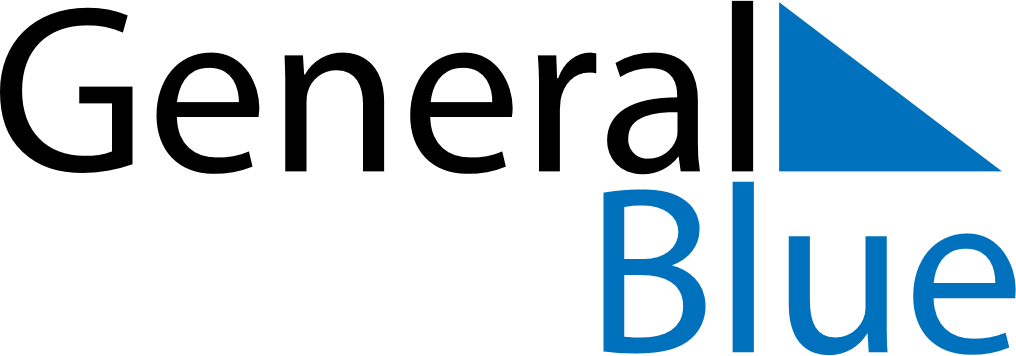 April 2018April 2018April 2018April 2018MozambiqueMozambiqueMozambiqueMondayTuesdayWednesdayThursdayFridaySaturdaySaturdaySunday123456778Women’s DayWomen’s Day9101112131414151617181920212122232425262728282930